                                 Рекомендация для родителей с 15.06.20 по 19.06.20                                         Тема « Экспериментальная деятельность»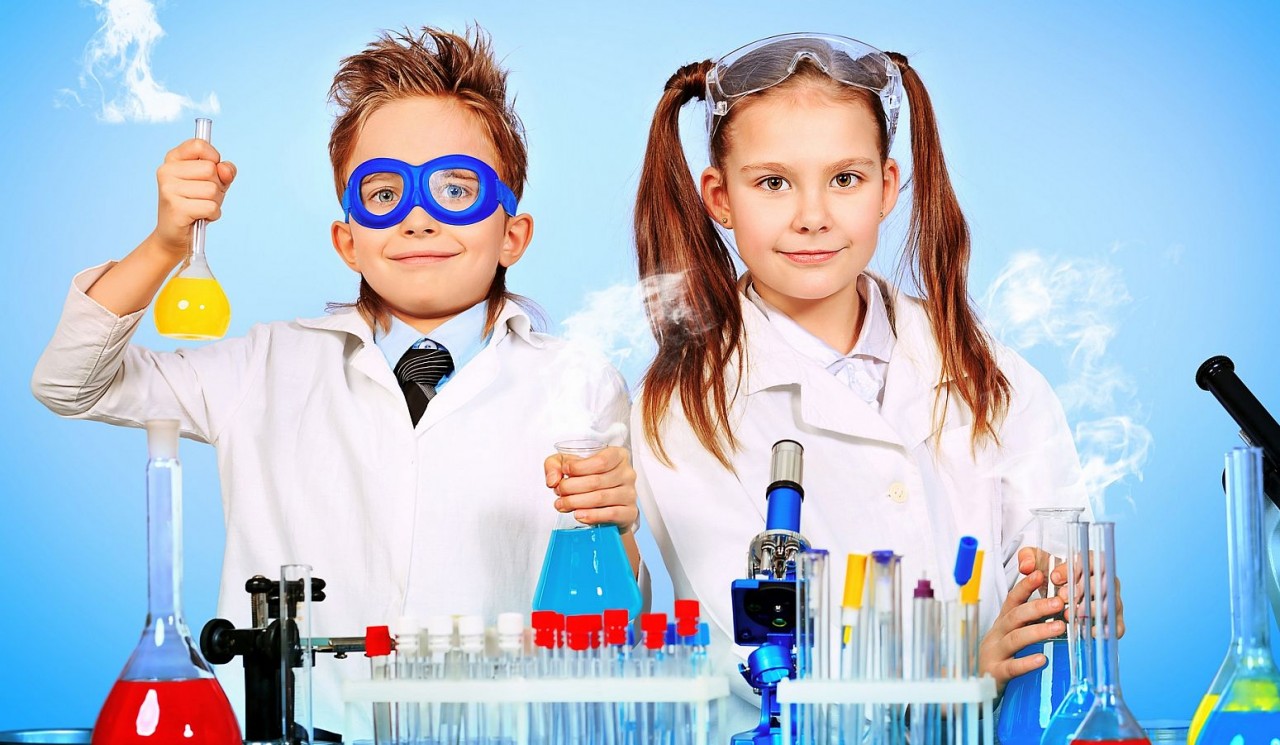 Беседы: - кто такие учёные, исследователи?- правила проведения экспериментов- первые воздушные аппаратыИгры:Игры с шарами на улице Закончи-предложение ( Я хочу….., Мы будем…. И т.д.)Лить-поливать ( игры с водой и лейкой)Эксперименты для детей:https://www.infoniac.ru/news/10-interesnyh-eksperimentov-dlya-detei.htmlhttps://www.adme.ru/zhizn-nauka/8-krutyh-nauchnyh-eksperimentov-dlya-detej-840310/Игры:https://kubirubi.livejournal.com/155682.htmlhttp://reshetnikova.pav8.caduk.ru/p29aa1.html
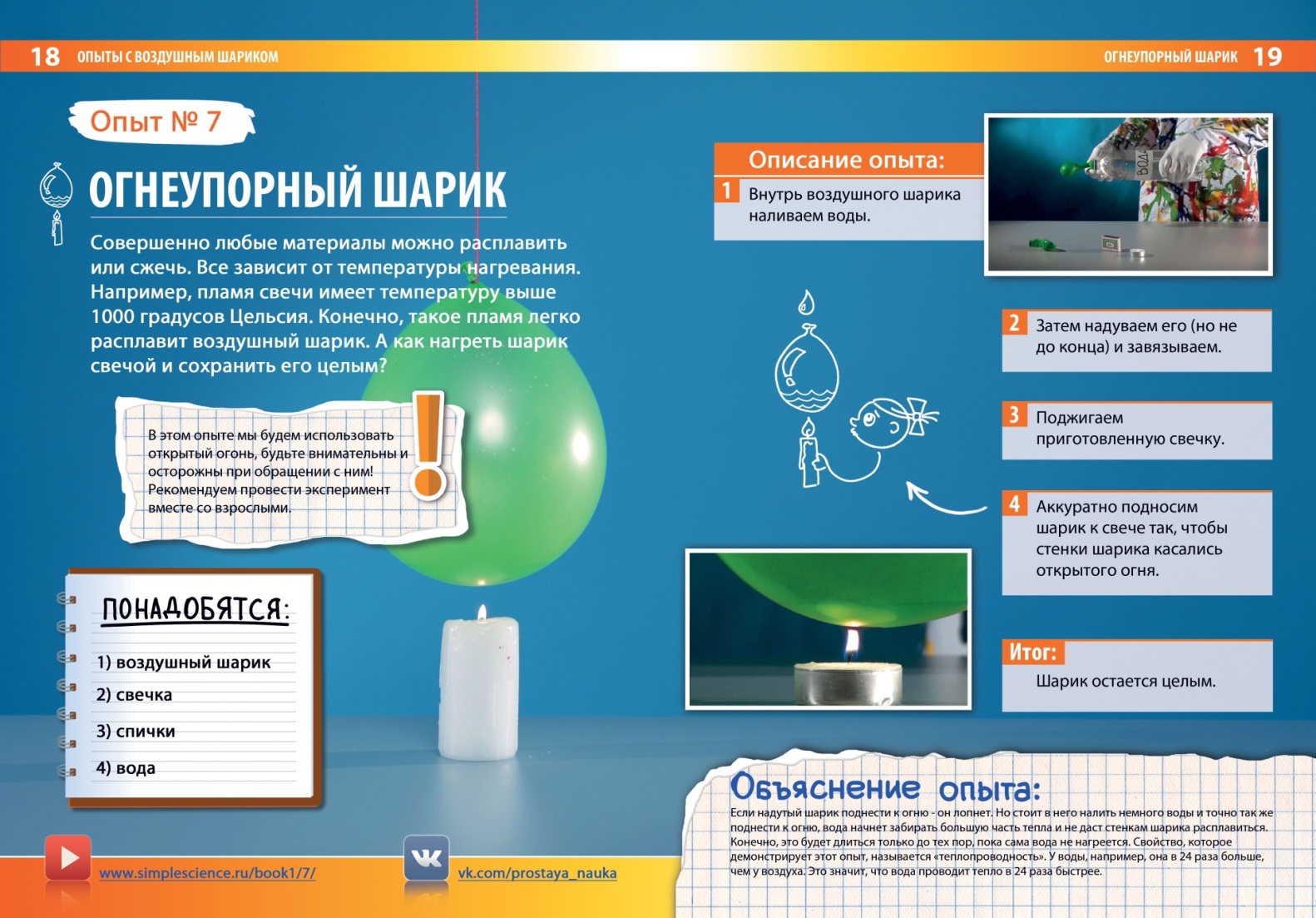 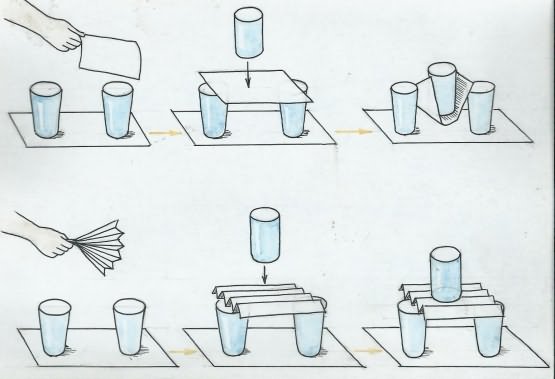 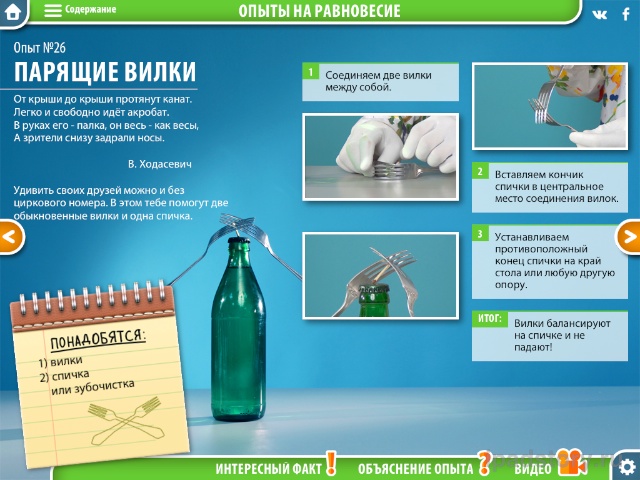 